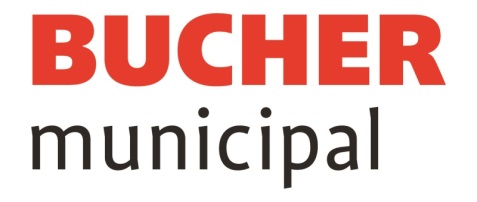 Bucher Municipal North AmericaWarranty RegistrationVEHICLE INFORMATIONWarranty Type*
Model*
EQ Number (Serial No.)*
Vehicle Vin#*
Date Received*
Date in Service*
OWNER INFORMATIONVehicle Owned by*
Owner's Contact Name*
Owner's Contact Phone*
Owner's Contact Email*
Owner's Address*
City/Municipality*
State
Zip code*
Province
Country
SUBMITTED BYSubmitted by Name*
Submitted by Company*
Submit by Email*
